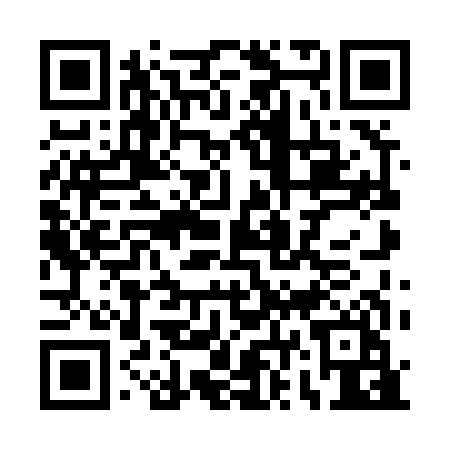 Ramadan times for Country Club Addition, Arkansas, USAMon 11 Mar 2024 - Wed 10 Apr 2024High Latitude Method: Angle Based RulePrayer Calculation Method: Islamic Society of North AmericaAsar Calculation Method: ShafiPrayer times provided by https://www.salahtimes.comDateDayFajrSuhurSunriseDhuhrAsrIftarMaghribIsha11Mon6:146:147:231:184:407:137:138:2212Tue6:136:137:221:184:407:147:148:2313Wed6:116:117:211:174:407:157:158:2414Thu6:106:107:191:174:417:157:158:2515Fri6:096:097:181:174:417:167:168:2616Sat6:076:077:161:164:417:177:178:2617Sun6:066:067:151:164:427:187:188:2718Mon6:046:047:141:164:427:197:198:2819Tue6:036:037:121:164:427:197:198:2920Wed6:016:017:111:154:437:207:208:3021Thu6:006:007:091:154:437:217:218:3122Fri5:585:587:081:154:437:227:228:3223Sat5:575:577:071:144:447:237:238:3224Sun5:555:557:051:144:447:237:238:3325Mon5:545:547:041:144:447:247:248:3426Tue5:525:527:021:134:447:257:258:3527Wed5:515:517:011:134:457:267:268:3628Thu5:495:497:001:134:457:277:278:3729Fri5:485:486:581:134:457:277:278:3830Sat5:465:466:571:124:457:287:288:3931Sun5:455:456:551:124:457:297:298:401Mon5:435:436:541:124:467:307:308:412Tue5:425:426:531:114:467:317:318:413Wed5:405:406:511:114:467:317:318:424Thu5:395:396:501:114:467:327:328:435Fri5:375:376:491:114:467:337:338:446Sat5:365:366:471:104:467:347:348:457Sun5:345:346:461:104:477:357:358:468Mon5:335:336:451:104:477:357:358:479Tue5:315:316:431:094:477:367:368:4810Wed5:305:306:421:094:477:377:378:49